r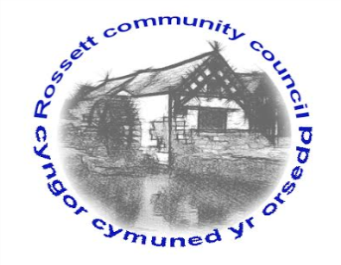 Rossett Community Council12th September 2018The next meeting of Rossett Community Council is to be held at Rossett Presbyterian Church meeting room, Station Road, Rossett on Wednesday 19th September 2018 at 7.30pm to transact the following business.Yours faithfullyWendy PaceClerk for the Council	AGENDADeclarations of InterestMembers are reminded that they should declare the existence and nature of any personal or prejudicial interest in the business of this meeting.Apologies for absence. Approval of the Minutes of the 15th August 2018 meeting.Police Report. Community Speed Watch - Clerk4.	Representation's from General Public5.	Matters arising:Cadwyn ClwydStation Road (Burton Close) parkingWrexham Public Rights of Way Improvement PlanDigital Trail App – Cllr PretsellChristmas Event7.	Matters to be discussed:Poo Bags, Gresford – Cllr PretsellRemembrance Parades – Clerk8.	Reports : To receive updates from the following:County Councillor Jones’ ReportClerk’s Report Reports from Community Councillors9.	Planning: P/2018/0685 – East View, Cobblers Lane, Burton – Steel Portal Framed Agricultural Livestock BuildingP/2018/0706 – Kinross, Rosemary Lane, Burton – Single-Storey Side ExtensionP/2018/0717 – Inglenook, Burton Road, Burton – Erection of Single Storey Side/Rear Extension following Demolition of Existing Out RiggersP/2018/0736 – Alyn Cottage, Chester Road, Rossett – Work to Trees in Conservation AreaP/2018/0746 – Huskissons House, Chester Road, Lavister – Work to Trees Subject to Tree Preservation OrderP/2018/0776 – Lodge Farm, Off Borras Road, Commonwood – Change of Use of Land from Agriculture to a Mixed Use for Agricultural and Practice Firing Range in Association with Field and Falcon Gun Shop and Gunsmiths10.	Finance:Finance ReportInvoices payable (see attached schedule)11.	Other Items brought to the Council’s Attention by Councillors12.	Date, Venue and Time of next meeting: Wednesday 17th October 2018 at 7.30pm at Rossett Village Hall back room, Station Road._____________________________________________________________Clerk : Wendy Pace : clerk@rossettcommunitycouncil.cymruTelephone:  07421 261118